Figure S1. The effect of drought and fertilization on stomatal conductance and photosynthesis. Three genotypes (RAC875, Gladius and Mace) were grown and the following components measured at 52 hours after re-watering (a) stomatal conductance under watered and (b) droughted condition, (c) photosynthetic rate under watered and (d) drought condition (n = 6, mean ± SEM). Statistical significance was determined by Two-way ANOVA with Bonferroni post-hoc analysis (p < 0.05). Graphs without letters indicates that means were not significantly different.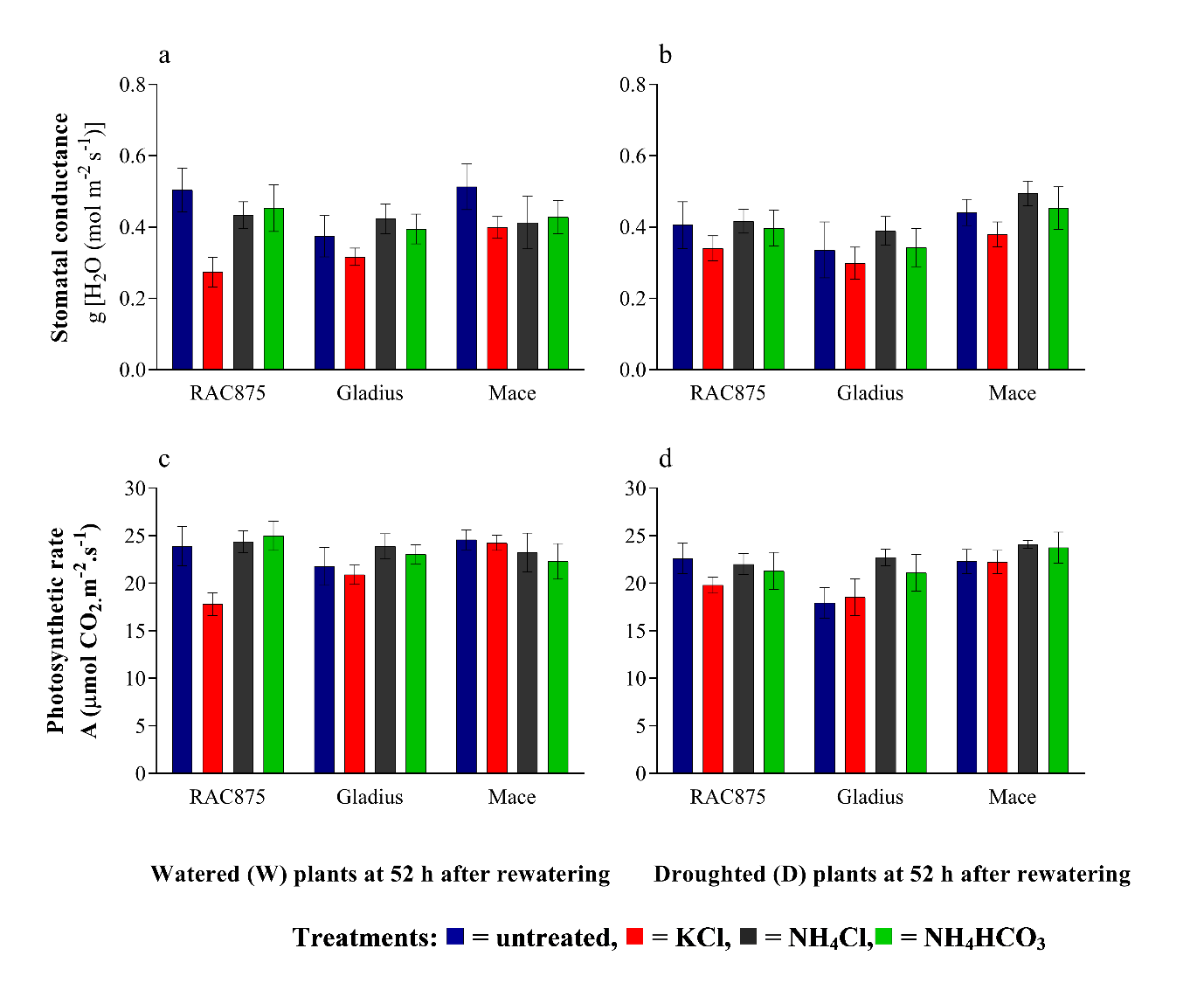 Figure S2. The effect of drought and fertilization on the fresh weight (FW) and dry weight (DW) of the flag leaf. The flag leaf of three wheat genotypes (RAC875, Gladius and Mace) at 70 days after sowing was harvested and used for fresh and dry weight analysis (n = 6, mean ± SEM). Statistical significance within a graph is indicated by different letters determined by Two-way ANOVA with Bonferroni post-hoc analysis (p < 0.05). Graphs without letters indicates that means were not significantly different.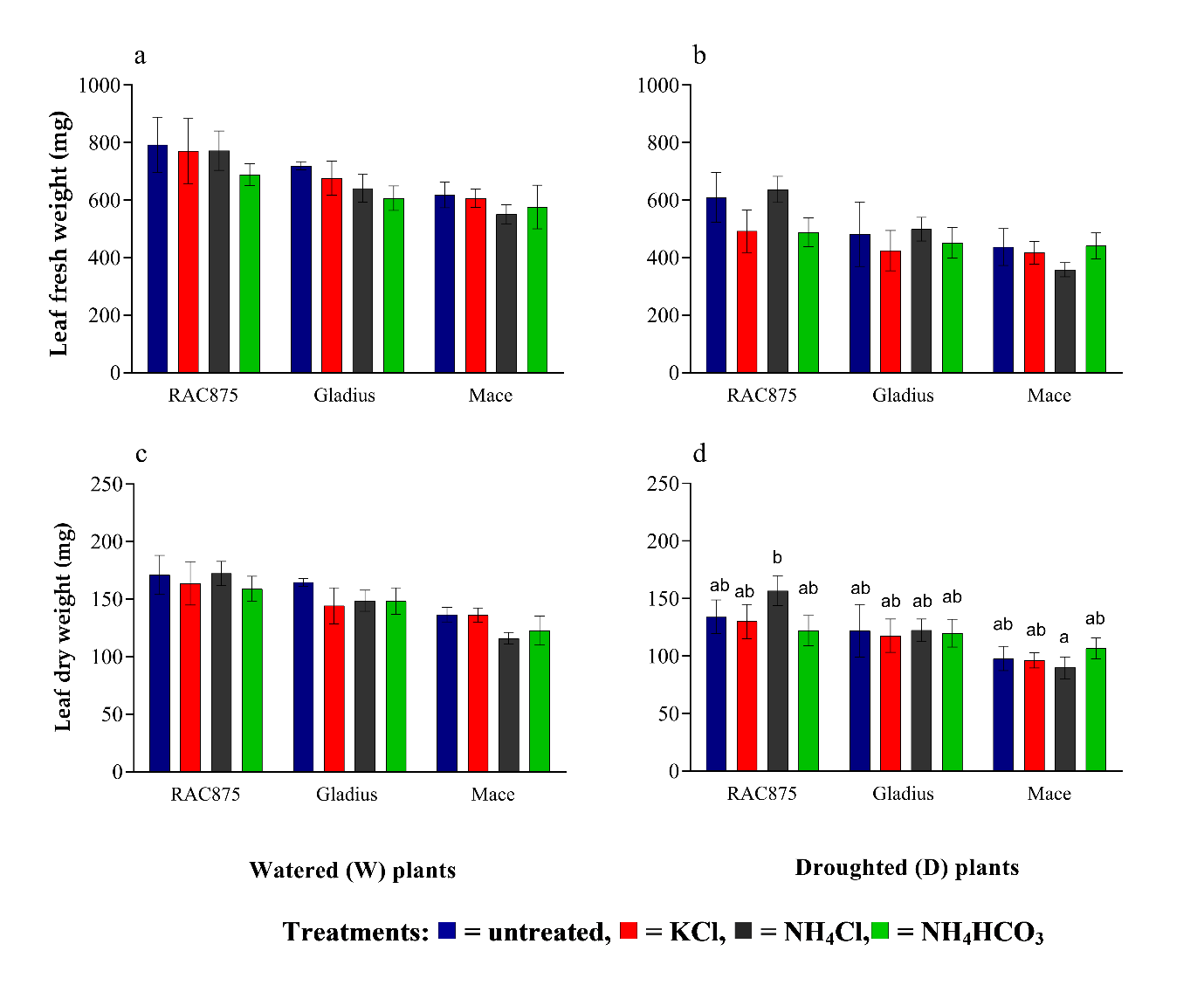 Figure S3. The effect of drought and fertilization on leaf carbon and nitrogen concentration. The concentration of (a,b) carbon and (c,d) nitrogen in the flag leaf of three wheat genotypes (RAC875, Gladius and Mace) at 70 days after sowing (n = 6, mean ± SEM). Statistical significance was determined by Two-way ANOVA with Bonferroni post-hoc analysis (p < 0.05). Graphs without letters indicates that means were not significantly different.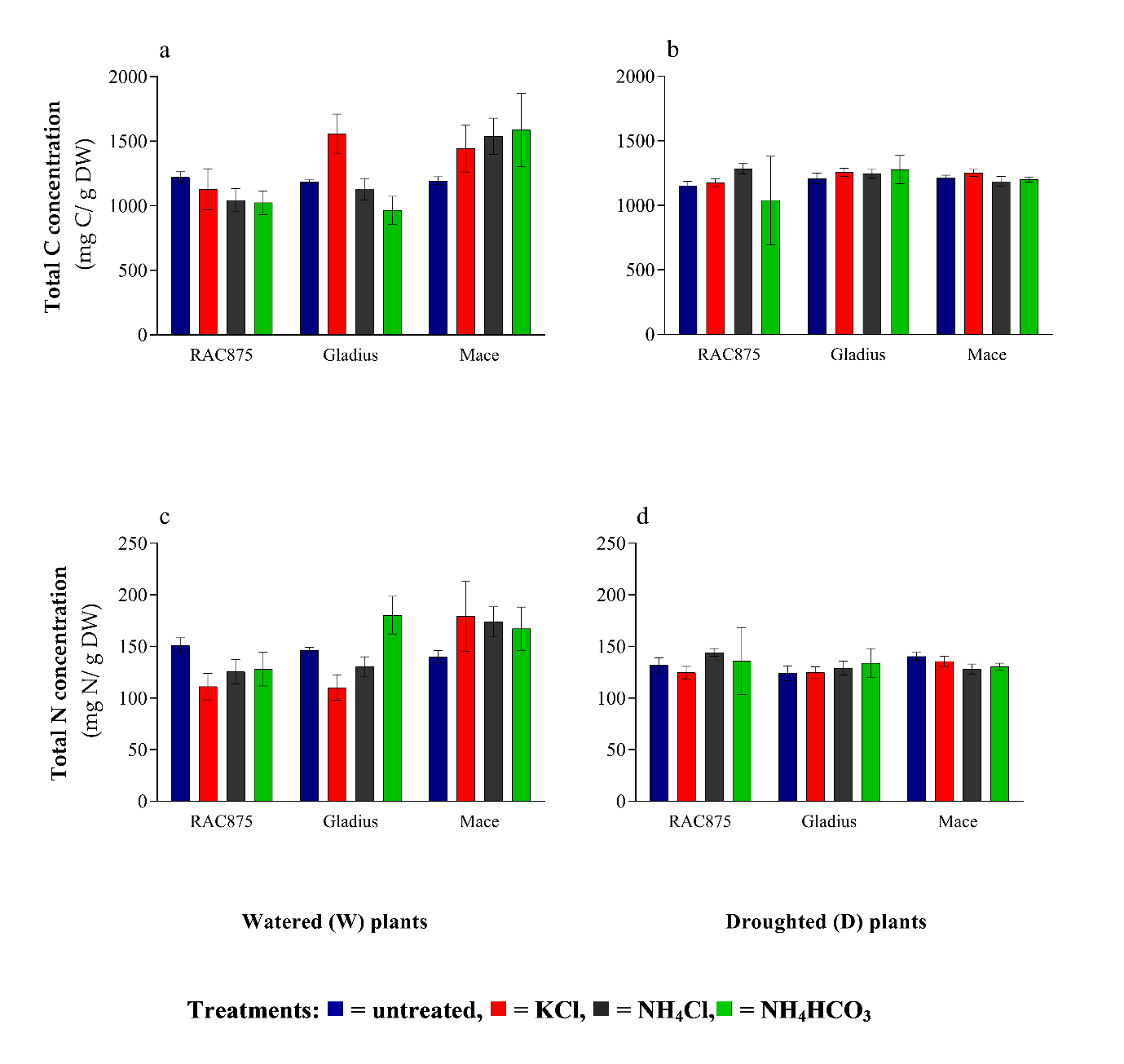 